長榮女中108學年度第二學期「學生學習扶助方案」成果報告表此表請於學期結束後一週內將紙本及電子檔交到大樹／資料填報／教務處／##1082扶助學習##授課教師授課教師黃麗蓉黃麗蓉扶助開課班別美髮美髮年級三年級一年級輔導人數輔導人數輔導人數6上 課  時 間109年 3  月 4 日~ 109  年 3  月18  日109年 3  月 4 日~ 109  年 3  月18  日109年 3  月 4 日~ 109  年 3  月18  日109年 3  月 4 日~ 109  年 3  月18  日執行內容摘要三年級 : 能夠學會逆梳的方法，運用髮棉製作造型蓬度，學會將髮型表面梳亮。一年級 : 1.正確分出10大分區及冷燙排列。        2.能夠明瞭側分線、不分線髮筒、手捲及夾捲髮捲排列。   三年級 : 能夠學會逆梳的方法，運用髮棉製作造型蓬度，學會將髮型表面梳亮。一年級 : 1.正確分出10大分區及冷燙排列。        2.能夠明瞭側分線、不分線髮筒、手捲及夾捲髮捲排列。   三年級 : 能夠學會逆梳的方法，運用髮棉製作造型蓬度，學會將髮型表面梳亮。一年級 : 1.正確分出10大分區及冷燙排列。        2.能夠明瞭側分線、不分線髮筒、手捲及夾捲髮捲排列。   三年級 : 能夠學會逆梳的方法，運用髮棉製作造型蓬度，學會將髮型表面梳亮。一年級 : 1.正確分出10大分區及冷燙排列。        2.能夠明瞭側分線、不分線髮筒、手捲及夾捲髮捲排列。   三年級 : 能夠學會逆梳的方法，運用髮棉製作造型蓬度，學會將髮型表面梳亮。一年級 : 1.正確分出10大分區及冷燙排列。        2.能夠明瞭側分線、不分線髮筒、手捲及夾捲髮捲排列。   三年級 : 能夠學會逆梳的方法，運用髮棉製作造型蓬度，學會將髮型表面梳亮。一年級 : 1.正確分出10大分區及冷燙排列。        2.能夠明瞭側分線、不分線髮筒、手捲及夾捲髮捲排列。   三年級 : 能夠學會逆梳的方法，運用髮棉製作造型蓬度，學會將髮型表面梳亮。一年級 : 1.正確分出10大分區及冷燙排列。        2.能夠明瞭側分線、不分線髮筒、手捲及夾捲髮捲排列。   三年級 : 能夠學會逆梳的方法，運用髮棉製作造型蓬度，學會將髮型表面梳亮。一年級 : 1.正確分出10大分區及冷燙排列。        2.能夠明瞭側分線、不分線髮筒、手捲及夾捲髮捲排列。   執行內容摘要三年級 : 能夠學會逆梳的方法，運用髮棉製作造型蓬度，學會將髮型表面梳亮。一年級 : 1.正確分出10大分區及冷燙排列。        2.能夠明瞭側分線、不分線髮筒、手捲及夾捲髮捲排列。   三年級 : 能夠學會逆梳的方法，運用髮棉製作造型蓬度，學會將髮型表面梳亮。一年級 : 1.正確分出10大分區及冷燙排列。        2.能夠明瞭側分線、不分線髮筒、手捲及夾捲髮捲排列。   三年級 : 能夠學會逆梳的方法，運用髮棉製作造型蓬度，學會將髮型表面梳亮。一年級 : 1.正確分出10大分區及冷燙排列。        2.能夠明瞭側分線、不分線髮筒、手捲及夾捲髮捲排列。   三年級 : 能夠學會逆梳的方法，運用髮棉製作造型蓬度，學會將髮型表面梳亮。一年級 : 1.正確分出10大分區及冷燙排列。        2.能夠明瞭側分線、不分線髮筒、手捲及夾捲髮捲排列。   三年級 : 能夠學會逆梳的方法，運用髮棉製作造型蓬度，學會將髮型表面梳亮。一年級 : 1.正確分出10大分區及冷燙排列。        2.能夠明瞭側分線、不分線髮筒、手捲及夾捲髮捲排列。   三年級 : 能夠學會逆梳的方法，運用髮棉製作造型蓬度，學會將髮型表面梳亮。一年級 : 1.正確分出10大分區及冷燙排列。        2.能夠明瞭側分線、不分線髮筒、手捲及夾捲髮捲排列。   三年級 : 能夠學會逆梳的方法，運用髮棉製作造型蓬度，學會將髮型表面梳亮。一年級 : 1.正確分出10大分區及冷燙排列。        2.能夠明瞭側分線、不分線髮筒、手捲及夾捲髮捲排列。   三年級 : 能夠學會逆梳的方法，運用髮棉製作造型蓬度，學會將髮型表面梳亮。一年級 : 1.正確分出10大分區及冷燙排列。        2.能夠明瞭側分線、不分線髮筒、手捲及夾捲髮捲排列。   執行內容摘要三年級 : 能夠學會逆梳的方法，運用髮棉製作造型蓬度，學會將髮型表面梳亮。一年級 : 1.正確分出10大分區及冷燙排列。        2.能夠明瞭側分線、不分線髮筒、手捲及夾捲髮捲排列。   三年級 : 能夠學會逆梳的方法，運用髮棉製作造型蓬度，學會將髮型表面梳亮。一年級 : 1.正確分出10大分區及冷燙排列。        2.能夠明瞭側分線、不分線髮筒、手捲及夾捲髮捲排列。   三年級 : 能夠學會逆梳的方法，運用髮棉製作造型蓬度，學會將髮型表面梳亮。一年級 : 1.正確分出10大分區及冷燙排列。        2.能夠明瞭側分線、不分線髮筒、手捲及夾捲髮捲排列。   三年級 : 能夠學會逆梳的方法，運用髮棉製作造型蓬度，學會將髮型表面梳亮。一年級 : 1.正確分出10大分區及冷燙排列。        2.能夠明瞭側分線、不分線髮筒、手捲及夾捲髮捲排列。   三年級 : 能夠學會逆梳的方法，運用髮棉製作造型蓬度，學會將髮型表面梳亮。一年級 : 1.正確分出10大分區及冷燙排列。        2.能夠明瞭側分線、不分線髮筒、手捲及夾捲髮捲排列。   三年級 : 能夠學會逆梳的方法，運用髮棉製作造型蓬度，學會將髮型表面梳亮。一年級 : 1.正確分出10大分區及冷燙排列。        2.能夠明瞭側分線、不分線髮筒、手捲及夾捲髮捲排列。   三年級 : 能夠學會逆梳的方法，運用髮棉製作造型蓬度，學會將髮型表面梳亮。一年級 : 1.正確分出10大分區及冷燙排列。        2.能夠明瞭側分線、不分線髮筒、手捲及夾捲髮捲排列。   三年級 : 能夠學會逆梳的方法，運用髮棉製作造型蓬度，學會將髮型表面梳亮。一年級 : 1.正確分出10大分區及冷燙排列。        2.能夠明瞭側分線、不分線髮筒、手捲及夾捲髮捲排列。   執行成果摘要多次的反覆教導學習及練習後以有明顯的進步。多次的反覆教導學習及練習後以有明顯的進步。多次的反覆教導學習及練習後以有明顯的進步。多次的反覆教導學習及練習後以有明顯的進步。多次的反覆教導學習及練習後以有明顯的進步。多次的反覆教導學習及練習後以有明顯的進步。多次的反覆教導學習及練習後以有明顯的進步。多次的反覆教導學習及練習後以有明顯的進步。檢討與  心得學生在學習過程中容易分心，對於未處理好的髮片需要提醒才會再次梳理。要能培養學生的美感欣賞力及達到自我要求的訓練。學生在學習過程中容易分心，對於未處理好的髮片需要提醒才會再次梳理。要能培養學生的美感欣賞力及達到自我要求的訓練。學生在學習過程中容易分心，對於未處理好的髮片需要提醒才會再次梳理。要能培養學生的美感欣賞力及達到自我要求的訓練。學生在學習過程中容易分心，對於未處理好的髮片需要提醒才會再次梳理。要能培養學生的美感欣賞力及達到自我要求的訓練。學生在學習過程中容易分心，對於未處理好的髮片需要提醒才會再次梳理。要能培養學生的美感欣賞力及達到自我要求的訓練。學生在學習過程中容易分心，對於未處理好的髮片需要提醒才會再次梳理。要能培養學生的美感欣賞力及達到自我要求的訓練。學生在學習過程中容易分心，對於未處理好的髮片需要提醒才會再次梳理。要能培養學生的美感欣賞力及達到自我要求的訓練。學生在學習過程中容易分心，對於未處理好的髮片需要提醒才會再次梳理。要能培養學生的美感欣賞力及達到自我要求的訓練。困難與  建議美髮技術課程，要先清楚操作步驟後，須要有毅力及耐心不斷反覆練習，才能看到成果。美髮技術課程，要先清楚操作步驟後，須要有毅力及耐心不斷反覆練習，才能看到成果。美髮技術課程，要先清楚操作步驟後，須要有毅力及耐心不斷反覆練習，才能看到成果。美髮技術課程，要先清楚操作步驟後，須要有毅力及耐心不斷反覆練習，才能看到成果。美髮技術課程，要先清楚操作步驟後，須要有毅力及耐心不斷反覆練習，才能看到成果。美髮技術課程，要先清楚操作步驟後，須要有毅力及耐心不斷反覆練習，才能看到成果。美髮技術課程，要先清楚操作步驟後，須要有毅力及耐心不斷反覆練習，才能看到成果。美髮技術課程，要先清楚操作步驟後，須要有毅力及耐心不斷反覆練習，才能看到成果。學習扶助教學過程照片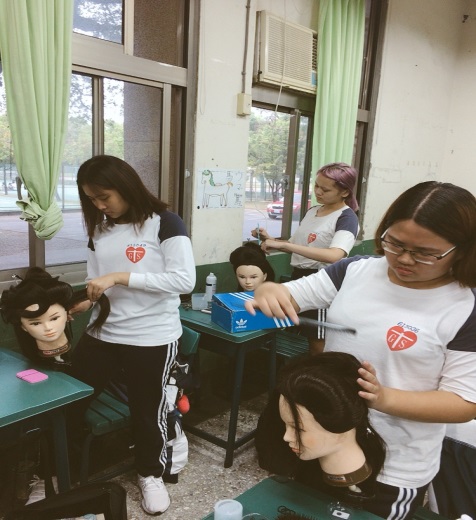 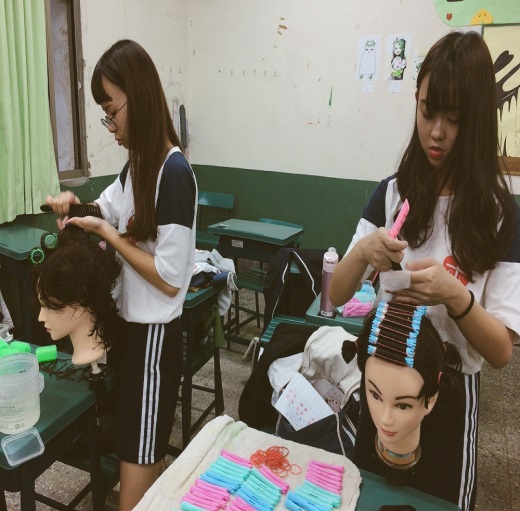 學習扶助教學過程照片3年級梳髮實作3年級梳髮實作3年級梳髮實作3年級梳髮實作3年級梳髮實作1年級整髮及冷燙實作1年級整髮及冷燙實作1年級整髮及冷燙實作學習扶助教學過程照片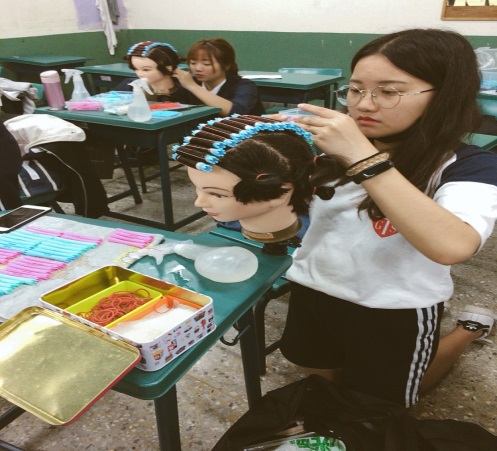 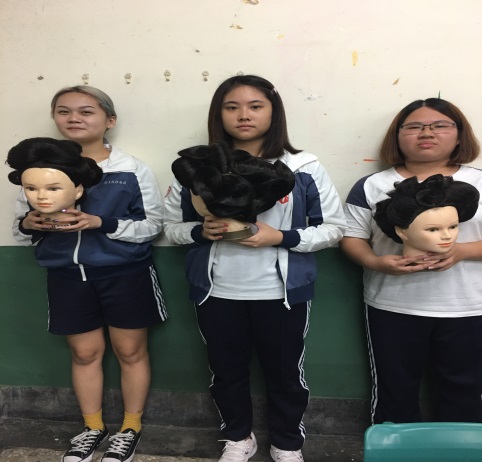 學習扶助教學過程照片1年級冷燙實作1年級冷燙實作1年級冷燙實作1年級冷燙實作1年級冷燙實作3年級梳髮作品呈現3年級梳髮作品呈現3年級梳髮作品呈現